Зонирование. Центр «Точка роста» на базе МБОУ СОШ № 4 г. Алейска3 этаж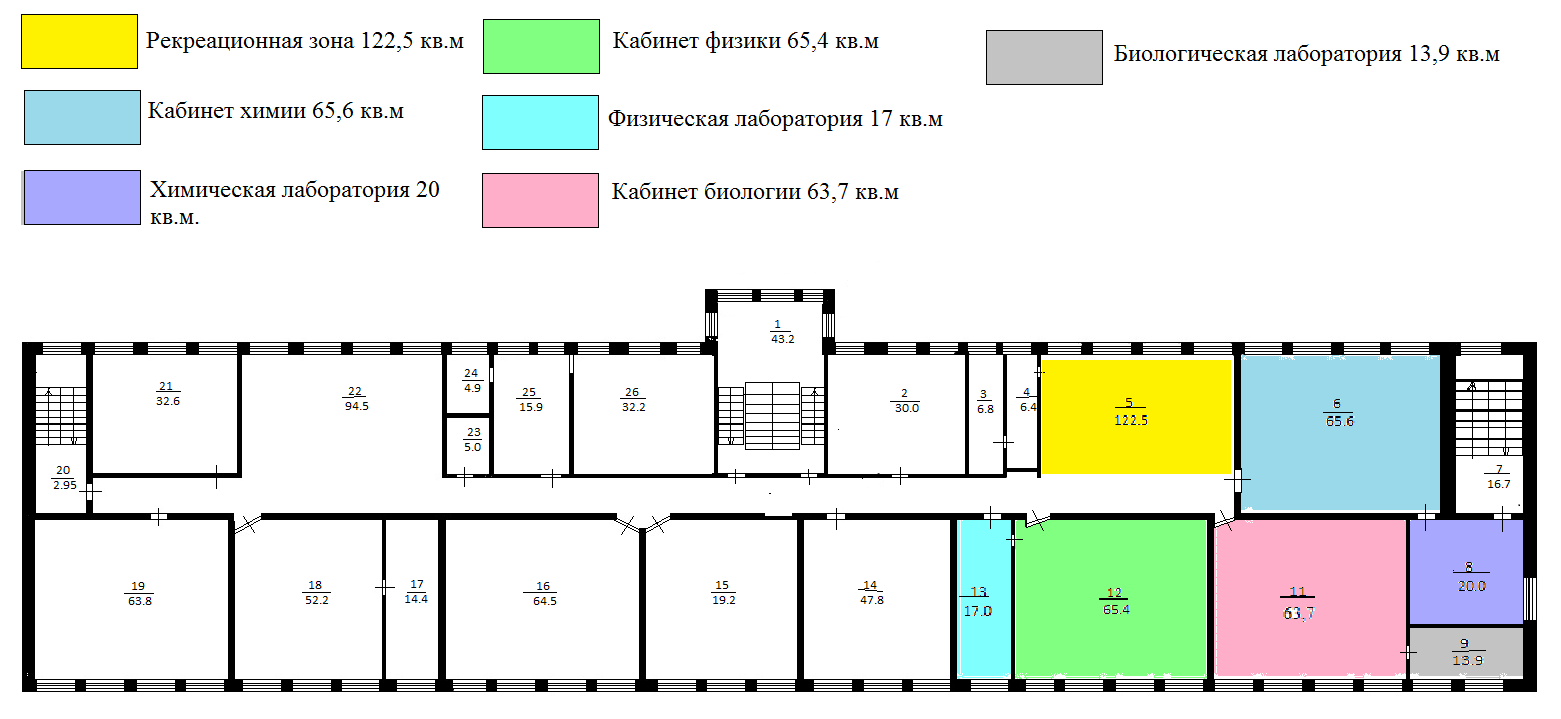 